И снова учимся учить!После проведения семинара-практикума «Учись учить», прошедшего в нашей школе 30.10.2018 года, педагоги МБОУ СОШ № 4 закрепили полученные ранее знания, проведя расширенное заседание ШМО.Руководителям школьных методических объединений  были предложены небольшие «домашние задания»: совместно с коллегами – предметниками им предстояло разработать конспект урока, в котором будут четко прослеживаться 4 основных этапа:- этап мотивации и целеполагания;- введение элементов системно-деятельностного подхода;- этап самооценки и оценки;- этап рефлексии.В течение 5-7 минут педагоги представили свой урок. Все уроки получились яркими и запоминающимися. Коллеги обменялись опытом по использованию приёмов и методов ведения урока, способы разбивки детей на группы для выполнения заданий, возможности введения интегративных связей.Данный опыт полезен для каждого педагога!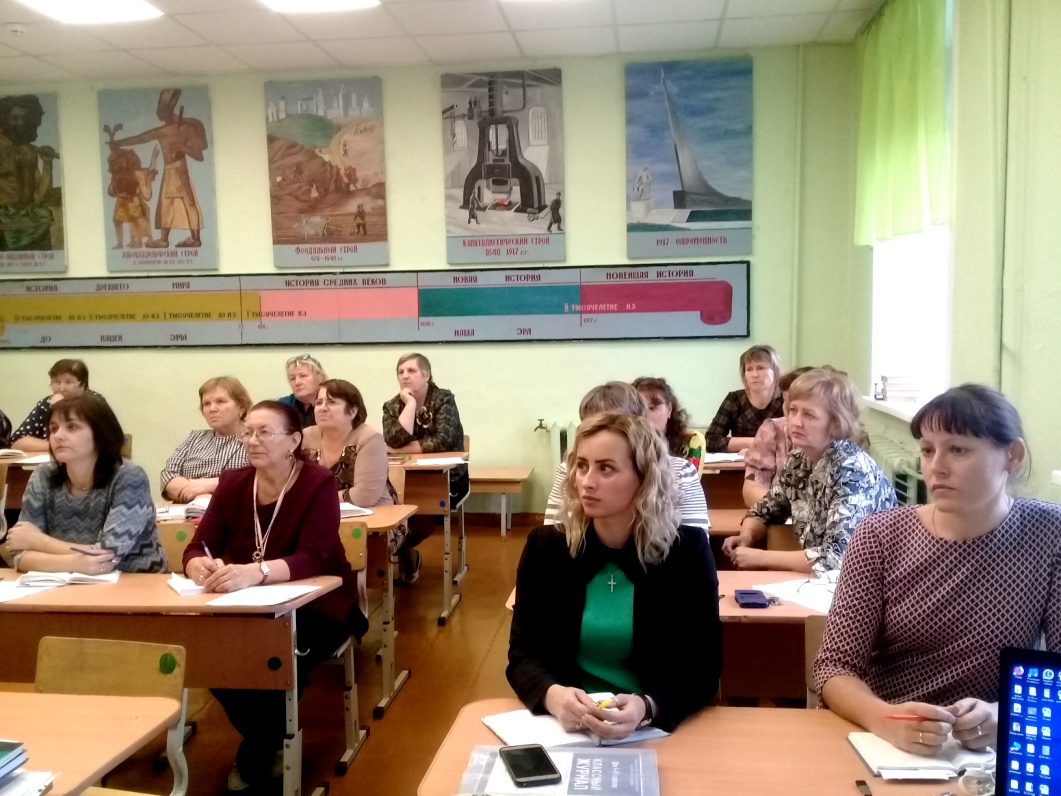 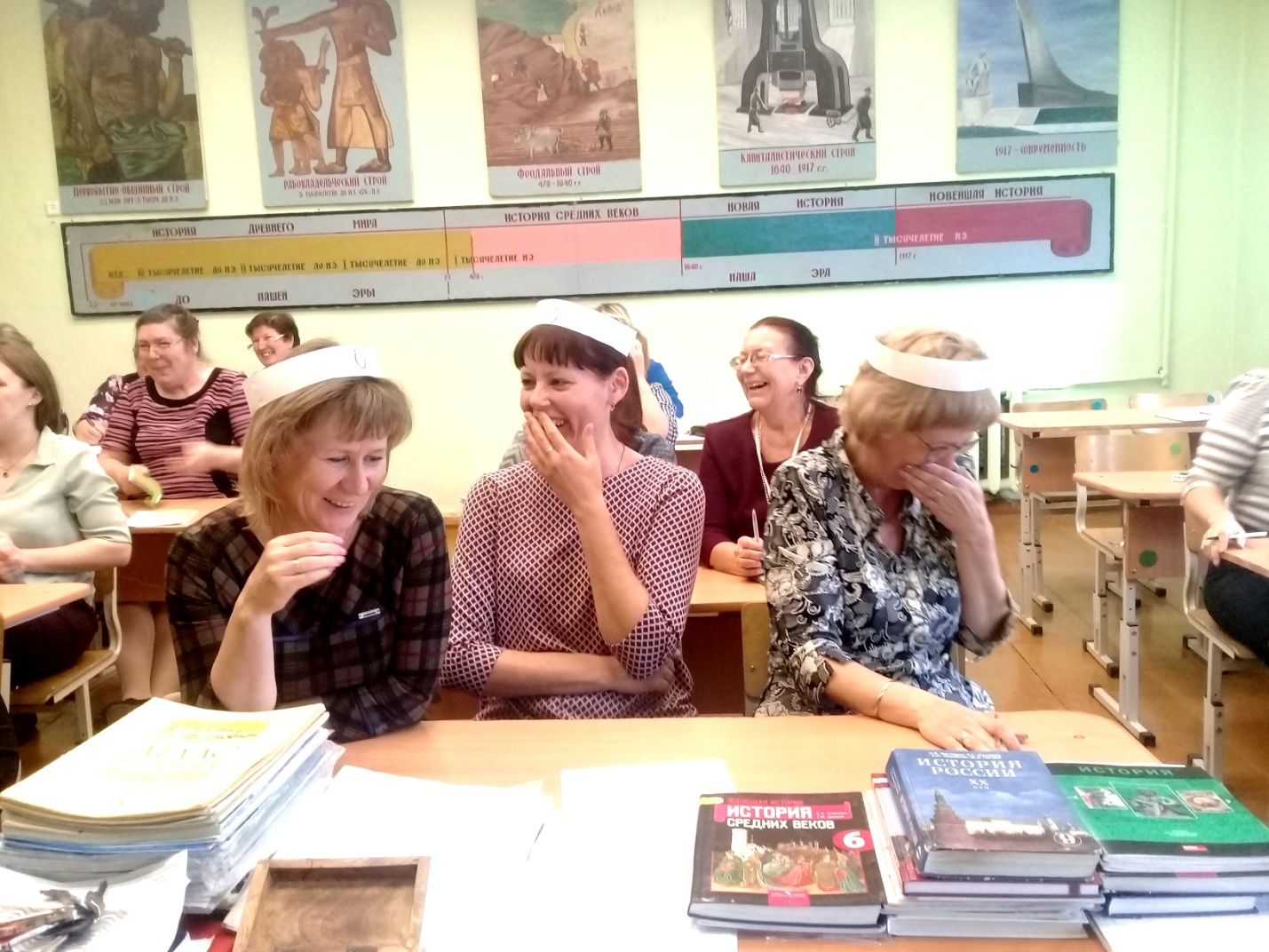 